Муниципальное образование город Яровое Алтайского края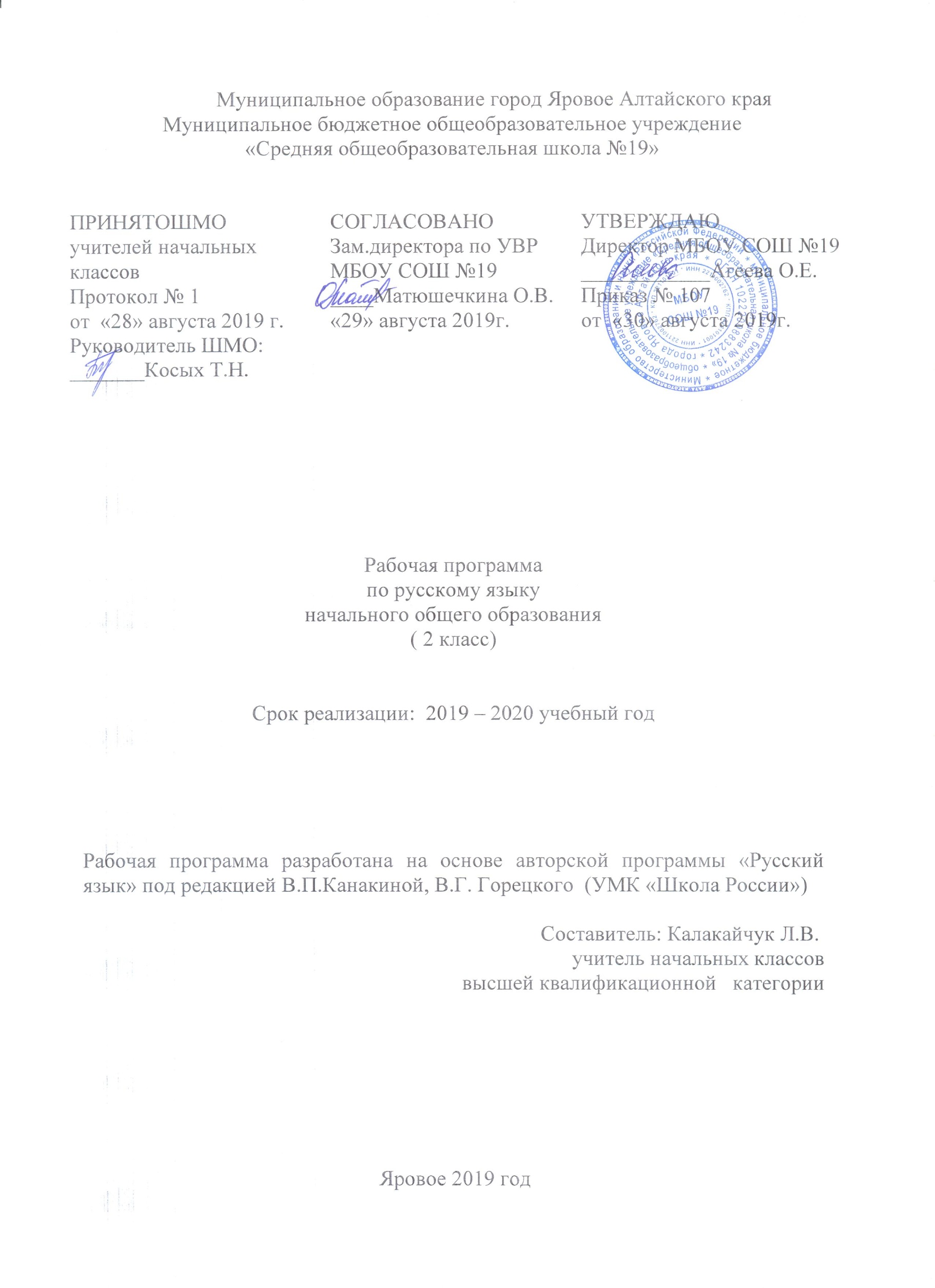 Муниципальное бюджетное общеобразовательное учреждение«Средняя общеобразовательная школа №19»Рабочая программапо русскому языкуначального общего образования( 2 класс)Срок реализации:  2019 – 2020 учебный годРабочая программа разработана на основе авторской программы «Русский язык» под редакцией В.П.Канакиной, В.Г. Горецкого  (УМК «Школа России»)Составитель: Калакайчук Л.В.                  учитель начальных классоввысшей квалификационной   категорииЯровое 2019 год                        Муниципальное образование город Яровое Алтайского краяМуниципальное бюджетное общеобразовательное учреждение«Средняя общеобразовательная школа №19»Рабочая программапо русскому языкуначального общего образования( 2 класс)                                    Срок реализации:  2019 – 2020 учебный годРабочая программа разработана на основе авторской программы «Русский язык» под редакцией В.П.Канакиной, В.Г. Горецкого  (УМК «Школа России») Составитель: Митина Г.В.                учитель начальных классов                                                                  Яровое 2019 Пояснительная запискаРабочая программа по русскому языку составлена на основании:Закона РФ «Об образовании» от 29.12.2012 №273-ФЗ Государственного образовательного стандарта общего образования (федеральный компонент). (в ред. Приказов Минобрнауки РФ от 03.06.2008 N 164, от 31.08.2009 N 320, от 19.10.2009 N 427; Федерального государственного образовательного стандарта начального общего образования (утвержден приказом Минобрнауки России от 6 октября 2009 г. № 373, зарегистрирован в Минюсте России 22 декабря 2009 г., регистрационный номер 1785) СанПиН 2.4.2.2821-10 "Санитарно-эпидемиологические требования к условиям и организации обучения в общеобразовательных учреждениях" (утверждены постановлением Главного государственного санитарного врача Российской Федерации от 29 декабря 2010 г. № 189, зарегистрированным в Минюсте России 3 марта 2011 г., регистрационный номер 1993). Приказ Минпросвещения России от 28 декабря 2018 г. № 345 «О федеральном перечне учебников, рекомендуемых к использованию при реализации имеющих государственную аккредитацию образовательных программ начального общего, основного общего, среднего общего образования»Приказ Минпросвещения России от 8 мая 2019 г. № 233 «О внесении изменений в федеральный перечень учебников, рекомендуемых к использованию при реализации имеющих государственную аккредитацию образовательных программ начального общего, основного общего, среднего общего образования, утвержденный приказом Министерства просвещений Российской Федерации от 28 декабря 2018 г. № 345»Основной образовательной программы начального общего образования муниципального бюджетного общеобразовательного учреждения «Средняя общеобразовательная школа №19» г.Яровое Алтайского края принятая Управляющим советом 19.04.2012 г. протокол № 13 и утвержденная приказом №31 от 26.04.2012 г.)Приказа МБОУ СОШ №19 от 26.08.2019 № 103 «Об утверждении Учебного плана на 2019-2020 учебный год».Положения о рабочей программе педагога МБОУ СОШ №19 г. Яровое Алтайского края принятое Управляющим советом 19.05.2016 г. протокол № 5 и утвержденное приказом №29 от 20.05.2016 г.Учебно-методического комплекта по учебному предмету русский язык  для  2 класса авторов В.П.Канакиной, В.Г. ГорецкогоПрограмма адресована обучающимся вторых классов общеобразовательных школ. Учебный предмет «Русский язык» входит в образовательную область «Филология».  Сроки реализации программы 2019 – 2020 учебный год. Данная программа разработана на основе требований ФГОС, в соответствии с «Примерными программами» и авторскими рабочими программами В. Г. Горецкого, В. А. Кирюшкина, А. Ф. Шанько «Обучение грамоте» и В. П. Канакиной «Русский язык» 2011 год.Программа составлена исходя из следующих целей и задач обучения по предмету, определяемыми ФГОС и примерными программами, а также указанным в авторской программе, и не противоречат целям и задачам реализации ООП ООО (НОО) МБОУ СОШ №19: Цели обучения:ознакомление учащихся с основными положениями науки о языке и формирование на этой основе знаково-символического восприятия и логического мышления учащихся; формирование коммуникативной компетенции учащихся: развитие устной и письменной речи, монологической и диалогической речи, а также навыков грамотного, безошибочного письма как показателя общей культуры человека.Задачи обучения:развитие речи, мышления, воображения школьников, умения выбирать средства языка в соответствии с целями, задачами и условиями общения; формирование у младших школьников первоначальных представлений о системе и структуре русского языка: лексике, фонетике, графике, орфоэпии, морфемике (состав слова), морфологии и синтаксисе;формирование навыков культуры речи во всех её проявлениях, умений правильно писать и читать, участвовать в диалоге, составлять несложные устные монологические высказывания и письменные тексты;воспитание позитивного эмоционально-ценностного отношения к русскому языку, чувства сопричастности к сохранению его уникальности и чистоты; пробуждение познавательного интереса к языку, стремления совершенствовать свою речь.На реализацию данного предмета отводится 5 часов в неделю (170 часов в год, 34 недели)Программой предусматривается проведение уроков в традиционной и нетрадиционной форме. На уроках используются парные, индивидуальные и групповые (постоянного, переменного состава) формы организации деятельности детей.Содержание рабочей программы и логика его изучения не отличается от содержания авторской программы. Рабочая программа предусматривает реализацию практической части авторской программы в полном объеме.Планируемые результаты освоения учебного предметаЛичностные результаты1. Формирование чувства гордости за свою Родину, российский народ и историю России; осознание своей этнической и национальной принадлежности, формирование ценностей многонационального российского общества; становление гуманистических и демократических ценностных ориентаций.2. Формирование целостного, социально ориентированного взгляда на мир в его органичном единстве и разнообразии природы, народов, культур и религий.3. Формирование уважительного отношения к иному мнению, истории и культуре других народов.4. Овладение начальными навыками адаптации в динамично изменяющемся и развивающемся мире.5. Принятие и освоение социальной роли обучающегося, развитие мотивов учебной деятельности и формирование личностного смысла учения.6. Развитие самостоятельности и личной ответственности за свои поступки, в том числе в информационной деятельности, на основе представлений о нравственных нормах, социальной справедливости и свободе.7. Формирование эстетических потребностей, ценностей и чувств.8. Развитие этических чувств, доброжелательности и эмоционально-нравственной отзывчивости, понимания и сопереживания чувствам других людей.9. Развитие навыков сотрудничества со взрослыми и сверстниками в различных социальных ситуациях, умения не создавать конфликтов и находить выходы из спорных ситуаций.10. Формирование установки на безопасный, здоровый образ жизни, мотивации к творческому труду, к работе на результат, бережному отношению к материальным и духовным ценностям.Метапредметныерезультаты1. Овладение способностью принимать и сохранять цели и задачи учебной деятельности, поиска средств её осуществления.2. Формирование умения планировать, контролировать и оценивать учебные действия в соответствии с поставленной задачей и условиями её реализации, определять наиболее эффективные способы достижения результата.3. Использование знаково-символических средств представления информации.4. Активное использование речевых средств и средств для решения коммуникативных и познавательных задач.5. Использование различных способов поиска (в справочных источниках), сбора, обработки, анализа, организации, передачи и интерпретации информации.6. Овладение навыками смыслового чтения текстов различных стилей и жанров в соответствии с целями и задачами: осознанно строить речевое высказывание в соответствии с задачами коммуникации и составлять тексты в устной и письменной формах.7. Овладение логическими действиями сравнения, анализа, синтеза, обобщения, классификации по родовидовым признакам, установления аналогий и причинно-следственных связей, построения рассуждений, отнесения к известным понятиям.8. Готовность слушать собеседника и вести диалог, признавать возможность существования различных точек зрения и права каждого иметь свою, излагать своё мнение и аргументировать свою точку зрения и оценки событий.9. Определение общей цели и путей её достижения; умение договариваться о распределении функций и ролей в совместной деятельности; осуществлять взаимный контроль в совместной деятельности, адекватно оценивать собственное поведение и поведение окружающих.10. Готовность конструктивно разрешать конфликты посредством учёта интересов сторон и сотрудничества.11. Овладение начальными сведениями о сущности и особенностях объектов, процессов и явлений действительности в соответствии с содержанием учебного предмета «Русский язык».12. Овладение базовыми предметными и межпредметными понятиями, отражающими существенные связи и отношения между объектами и процессами.13. Умение работать в материальной и информационной среде начального общего образования (в том числе с учебными моделями) в соответствии с содержанием учебного предмета «Русский язык».Предметные результаты1. Формирование первоначальных представлений о единстве и многообразии языкового и культурного пространства России, о языке как основе национального самосознания.2. Понимание обучающимися того, что язык представляет собой явление национальной культуры и основное средство человеческого общения; осознание значения русского языка как государственного языка Российской Федерации, языка межнационального общения.3. Сформированность позитивного отношения к правильной устной и письменной речи как показателям общей культуры и гражданской позиции человека.4. Овладение первоначальными представлениями о нормах русского языка (орфоэпических, лексических, грамматических, орфографических, пунктуационных) и правилах речевого этикета. 5. Формирование умения ориентироваться в целях, задачах, средствах и условиях общения, выбирать адекватные языковые средства для успешного решения коммуникативных задач при составлении несложных монологических высказываний и письменных текстов.6. Осознание безошибочного письма как одного из проявлений собственного уровня культуры, применение орфографических правил и правил постановки знаков препинания при записи собственных и предложенных текстов. Владение умением проверять написанное.7. Овладение учебными действиями с языковыми единицами и формирование умения использовать знания для решения познавательных, практических и коммуникативных задач.8. Освоение первоначальных научных представлений о системе и структуре русского языка: фонетике и графике, лексике, словообразовании (морфемике), морфологии и синтаксисе; об основных единицах языка, их признаках и особенностях употребления в речи;9. Формирование умений опознавать и анализировать основные единицы языка, грамматические категории языка, употреблять языковые единицы адекватно ситуации речевого общения.Система оценки по русскому языку во 2  классеДиагностические задания (отметка не ставится):0 баллов – работа не начата, или выполнена неправильно, или допущены 3 ошибки;1 балл – выполнена часть задания, или допущено 2 ошибки;2 балла – большая часть заданий выполнена правильно или допущена 1 ошибка;3 балла – задание выполнено правильноОценить диагностическую работу из 6 заданий можно так:10-13 баллов – «3»14-17 баллов – «4»18-21 балл – «5»Словарные и терминологические диктанты (9-12 слов) «4» за 1 ошибку,«3» - за 2 ошибки, «2» - за диктант с 3 ошибкамиДиктант«5» (отлично) ставится за диктант, в котором нет орфографических и пунктуационных ошибок на текущий и ранее изученный материал. Допускается не более одного недочета: «отсутствие знаков препинания в конце предложения, если следующее предложение написано с заглавной буквы, неправильное и верное написание одного и того же слова при наличии в работе нескольких таких слов на одно и то же правило».«4» (хорошо) ставится за диктант, в котором допущено 2-3 ошибки по текущему материалу или не более двух ошибок по изученному ранее материалу. «3» (удовлетворительно) ставится за 4—6 ошибок по текущему материалу или за 3-5 ошибок по изученному ранее материалу.«2» (плохо) ставится за семь ошибок по текущему материалу или за шесть ошибок по изученному ранее материалу.В текущих работах вводится дополнительная отметка (в знаменателе) за общее впечатление от работы, учитываются также аккуратность выполнения всей работы, четкость исправлений, красота оформления и расположения материала.За исправления учащихся в работах отметка не снижается (формируется навык самоконтроля и самооценки).Нормы оценки за списывание с пропущенными орфограммами соответствуют нормам оценки за диктант.За списывание без задания критерии оценки следующие:ИзложениеПри выставлении отметки за изложение учитываются точность передачи авторского текста (без искажений и пропусков важного), а также орфографическая и пунктуационная грамотность.«5» (отлично) — полно и логично передано содержание текста, нет орфографических и пунктуационных ошибок. Допускается не более одного недочета (отсутствие красной строки, неточное использование слова и т. д.).«4» (хорошо) — полно и логично передан авторский текст с незначительными нарушениями последовательности изложения, неточностями в использовании слов и построении предложений: возможны четыре лексиче-. ских недочета или 2-3 ошибки (две орфографические и одна пунктуационная). «3» (удовлетворительно) — есть отклонения от авторского текста, искажающие его смысл и логику, неточности в построении предложений; употребление слов без учета их оценочной окраски; нарушения сочетаемости слов; неоправданные повторы одного и того же слова; использованы диалектные, просторечные слова (беден словарь); неполно раскрыто содержание. Количество допущенных орфографических и пунктуационных ошибок — 4-6.«2» (плохо) — пропущена главная часть, имеются значительные отступления от авторского текста, нарушена последовательность изложения, крайне беден словарь; содержание не раскрыто; допущено более шести орфографических ошибок.Классификация ошибок и недочетов, влияющих на снижение оценкиОшибки:-          нарушение правил написания слов, включая грубые случаи пропуска, перестановки, замены и вставки лишних букв в словах-          неправильное написание слов, не регулируемых правилами, круг которых очерчен программой каждого класса (слова с непроверяемыми написаниями);-          отсутствие изученных знаков препинания в тексте (в конце предложения и заглавной буквы в начале предложения);-          наличие ошибок на изучение правила по орфографии;-          существенные отступления от авторского текста при написании изложения, искажающие смысл произведения;-          отсутствие главной части изложения, пропуск важных событий, отраженных в авторском тексте;-          употребление слов в несвойственном им значении (в изложении). Недочеты:-          отсутствие знаков препинания в конце предложения, если следующее предложение написано с большой буквы;-          отсутствие "красной" строки;-          неправильное написание одного слова (при наличии в работе нескольких таких слов) на одно и тоже правило;-          незначительные нарушения логики событий авторского текста при написании изложенияТребования к уровню подготовки учащихсяОбщеучебные умения, навыки и способы деятельности:организация рабочего места;принятие учебной цели;выбор способов деятельности;чтение текста;работа с учебником;работа с дополнительной литературойработа со справочной литературой;коммуникативные умения (умения совместной деятельности).интеллектуальных (обобщать, классифицировать, сравнивать и др.);  При изучении курса «Русский язык» осуществляется формирование таких общеучебных интеллектуальных умений, как обобщение, классификация, переход от внешнего контроля к самоконтролю по способу действия, от констатирующего к опережающему.В ходе освоения русского языка формируются умения, связанные с информационной культурой: читать, писать, эффективно работать с учебной книгой, пользоваться лингвистическими словарями и справочниками.В результате изучения русского языка обучающийся должен:знать/понимать1. предложение как единицу речи;2. термины и грамматические особенности предложений, различных по цели высказывания (предложения повествовательные, вопросительные и побудительные);3. предложения, различные по интонации (восклицательные, невосклицательные, вопросительные);4. оформление предложений в устной и письменной речи (интонация, пауза, знаки препинания — точка, вопросительный и восклицательный знаки);5.  признаки текста и типы текстов (повествование, описание);6.  главные члены предложения;7.  связь слов в предложении;8.  различие словосочетания и предложения;9.  термины, лексическое значение и основные грамматические признаки (вопрос, число) имени существительного, имени прилагательного, глагола;10. употребление в предложении имени существительного, прилагательного, глагола, предлога;11. термины и понятия «корень слова», «однокоренные слова», «разные формы слова»;12. различение слабой и сильной позиций гласных и согласных в корне слова (без терминологии);13. способы проверки обозначения на письме гласных и согласных звуков в слабой позиции в корне слова;14. фонетическую характеристику гласных и согласных звуков;15. основные гласные звуки;16. назначение букв е, ё, ю, я обозначают два звука;17. различие деления слов на слоги и для переноса;18. влияние ударения на смысл слова;19. различие звуков [и] и [й] и букв, их обозначающих;20. парные и непарные согласные по звонкости и глухости, по твердости и мягкости; обозначение мягкости согласных на письме;21. роль разделительного мягкого знака (ь) в слове;22. алфавит, название букв русского алфавита;23. употребление прописной буквы в именах, отчествах, фа¬милиях, кличках животных, названиях городов, рек и т. д.;24. знать правописание слов с непроверяемыми написаниямиуметь1. писать под диктовку тексты (40—45 слов) с изученными орфограммами и    пунктограммами.2. каллиграфически правильно списывать слова, предложения, тексты без пропусков,   вставок, искажений букв;3. выделять главные члены предложения и устанавливать связь слов в предложении;4. использовать алфавит в работе со словарем;делить слова на слоги и для переноса слов;правильно писать слова с буквой Й;обозначать мягкость согласных на письме;писать слова с гласными и согласными орфограммами в слове; с разделительным    мягким знаком (ь);9. выделять части речи: имя существительное, имя прилагательное, глагол — по двум признакам — значению и вопросу;10. оформлять предложения и тексты в устной и письменной речи (интонационного или        пунктуационного);11. писать слова с непроверяемыми написаниями:Алфавит, апрель, берёза, быстро, вдруг, ветер, город, декабрь, дорога, до свидания, жёлтый, завод, здравствуйте, земляника, извините, иней, капуста, картина, коньки, лопата, лягушка, магазин, малина, мебель, месяц, метро, молоток, морковь, мороз, народ, ноябрь, обед, обезьяна, облако, одежда, октябрь, осина, отец, платок, посуда, рисунок, родина, Россия, русский, сапоги, сахар, сентябрь, скоро, снегирь, спасибо, стакан, суббота, товарищ, топор, улица, урожай, фамилия, февраль, шёл, щавель, яблоня, ягода, январь.Использовать приобретенные знания и умения в практическойдеятельности и повседневной жизни для:- выразительности, грамматической правильности, развития активного словаря речиучащихся;-составления предложений на заданную тему;-использования в устной и письменной речи предложений, различных по целивысказывания и интонации;-самостоятельного составления или воспроизведения и записи небольших текстов     (описание, повествование, письмо другу с элементами описания и повествования, поздравление) по вопросам, плану, рисунку (сюжетным рисункам);Содержание курсаНаша речь (3часа)Введение. Знакомство с учебником. Виды речи.  Что можно узнать о человеке по его речи? Как отличить диалог от монолога. Проверка знаний. Тест№1. «Наша речь».Текст (3 часов)Что такое текст? Что такое тема и главная мысль текста?  Части текста.Предложение (11 часов)Что такое предложение?  Как из слов составить предложение? Что такое главные члены предложения? Что такое второстепенные члены предложения?  Подлежащее и сказуемое. Распространенные и нераспространенные предложения. Как установить связь слов в предложении? Слова, слова, слова (18 часа)Что такое лексическое значение слова? Что такое лексическое значение слова? Многозначные и однозначные слова. Прямое и переносное значение многозначных слов. Синонимы. Антонимы.Родственные слова. Корень слова. Однокоренные слова. Какие бывают слоги? Как определить ударный слог? Правила переноса слов.   Звуки и буквы (60 часа)Как различать звуки и буквы? Как мы используем алфавит? Какие слова пишутся с заглавной буквы?Как определить гласные звуки? Правописание слов с безударным гласным в корне. Правописание слов с непроверяемой безударной гласной в корне. Как определить согласные звуки. Согласный звук Й и буква ЙСлова с удвоенными согласными. Твердые и мягкие согласные звуки и буквы для их обозначенияКак обозначить мягкость согласного звука на письме. Мягкий знак на конце и в середине слова перед согласными. Буквосочетания чк.чн.чт.чщ.щн.нч.  Повторение темы. Твёрдые и мягкие согласные. Буквосочетания жи-ши.ча—ща.чу-щу. Как отличить звонкие согласные от глухих. Проверка парных согласных в корне слова.Проверка написания парных согласных в корне и на конце. Правописание слов с разделительным мягким знаком. Части речи (57 часов)Что такое части речи? Имя существительное. Одушевленные и неодушевленные существительные.Собственные имена сущ. Написание имен собственных. Заглавная буква в написании кличек животных.  Изменение имен существительных по числам. Глагол. Единственное и множественное число глаголов.Частица не с глаголами.  Что такое текст-повествование? Имя прилагательное. Связь имени прилагательного с именем существительным. Синонимы и антонимы. Число имён прилагательных. Что такое текст-описание? Предлог. Раздельное написание предлогов. Восстановление предложений. Местоимение. Что такое текст-рассуждение.Повторение (18 часов)Повторение по теме « Текст». Предложение. Слово и его значение. Слово. Части речи. Звуки и буквы.Правила правописания.  Повторение и закрепление изученного материала.Слова с непроверяемыми написаниямиАлфавит, апрель, берёза, быстро, вдруг, ветер, город, декабрь, дорога, до свидания, жёлтый, завод, здравствуйте, земляника, извините, иней, капуста, картина, коньки, лопата, лягушка, магазин, малина, мебель, месяц, метро, молоток, морковь, мороз, народ, ноябрь, обед, обезьяна, облако, одежда, октябрь, осина, отец, платок, посуда, рисунок, родина, Россия, русский, сапоги, сахар, сентябрь, скоро, снегирь, спасибо, стакан, суббота, товарищ, топор, улица, урожай, фамилия, февраль, шёл, щавель, яблоня, ягода, январь.Учебно-тематический план (170 часов)Перечень учебно-методического обеспечения I .Учебники, учебные пособия для учащихся:    1.Канакина В.П., Горецкий В.Г. Русский язык. 2 кл. в 2-х частях – М.: Просвещение, 2012.     2.Проверочные работы по русскому языку для 2 класса В.П. Канакина, Г.С.Щёголева Москва «Просвещение» 2019 год.II. Учебники, учебные пособия для учителя:Поурочные разработки по русскому языку к УМК «Школа России» Т.Н.Ситникова , И.Ф. Яценко, Н.Ю.Васильева Москва «Вако» 2019 годIII. Цифровые образовательные ресурсы    1.Электронное приложение к учебнику В.П. Канакиной, В.Г. Горецкого. 2 класс – М.:Просвещение, 2013.УТВЕРЖДАЮ:Директор МБОУ СОШ №19______________Агеева О.Е.Приказ от___________№___Лист внесения изменений и дополнений рабочей программы по предмету:_____________________________________________Учителя_____________________________________________________________________________________за 2019-2020 учебный годПРИНЯТОШМО учителей начальных классовПротокол № 1от  «28» августа 2019 г.Руководитель ШМО:_______Косых Т.Н.СОГЛАСОВАНОЗам.директора по УВРМБОУ СОШ №19____Матюшечкина О.В.«29» августа 2019г.УТВЕРЖДАЮДиректор МБОУ СОШ №19____________Агеева О.Е.Приказ № 107от  «30» августа 2019г.ПРИНЯТО  ШМО учителей начальных классовПротокол № 1от  «28» августа 2019 г.Руководитель ШМО:_______Косых Т.Н.СОГЛАСОВАНОЗам.директора по УВРМБОУ СОШ №19____Матюшечкина О.В.«29» августа 2019г.УТВЕРЖДАЮДиректор МБОУ СОШ №19____________Агеева О.Е.Приказ № 107от  «30» августа 2019г.КлассОценкиОценкиОценкиОценкиКласс«5»«4»«3»«2»2Без ошибок1-2 ошибки3 ошибки4 ошибки3-4Без ошибок1 ошибка2 ошибки3 ошибки№ п/пнеделяНаименование разделов и темВсего часовЛабораторные и практические работы (с указанием темы)Контрольные работы (итоговые., тематические, промежуточные и др. виды диагностики с указанием темы)Экскурсии (с указанием темы)ПримечаниеНаша речь.31, 2С 02.09 по 07.09Виды речи.23С 02.09 по 07.09Диалог и монолог.1Текст34, 5С 02.09 по 07.09Текст.26С 09.09 по 14.09Части текста.1Предложение117С 09.09 по 14.09Предложение как единица речи, его назначение и признаки: законченность мысли, связь слов в предложении.18С 09.09 по 14.09Наблюдение за значением предложений, различных по цели высказывания (без терминологии). Логическое (смысловое) ударение в предложении.19С 09.09 по 14.09Знаки препинания конца предложения (точка, вопросительный, восклицательный знаки).110С 09.09 по 14.09Главные члены предложения (основа).111С 16.09 по 21.09Второстепенные члены предложения (без деления на виды)112С 16.09 по 21.09Подлежащее и сказуемое — главные члены предложения.113С 16.09 по 21.09Распространённые и нераспространённые предложения.114С 16.09 по 21.09Связь слов в предложении.115Проверочный диктант по теме «Предложение»1Диктант 16С 16.09 по 21.09Слова с непроверяемым написанием: родина, скоро, быстро, ветер (ветерок), рисунок (рисовать), яблоко (яблочко), яблоня. 117С 23.09 по 28.09Проверочная работа по теме «Предложение»1Проверочная работаСлова, слова, слова.1818,19С 23.09 по 29.09Слово и его значение220С 23.09 по 29.09Однозначные и многозначные слова. Прямое и переносное значения слов.121С 23.09 по 29.09Развитие речи. Наблюдение за переносным значением слов как средством создания словесно-художественных образов. Работа с толковым и орфографическим словарями.1Рр22С 30.09 по 05.10Синонимы и антонимы.123,24С 30.09 по 05.10Работа со словарями синонимов и антонимов.225С 30.09 по 05.10Развитие речи. Изложение текста по данным к нему вопросам.1Рр26С 30.09 по 05.10Родственные (однокоренные) слова.127,28С 07.10 по 12.10Корень слова. Выделение корня в однокоренных словах. Работа со словарём однокоренных слов учебника.229С 07.10 по 12.10Однокоренные слова. Повторение.130С 07.10 по 12.10Слог как минимальная произносительная единица. Слогообразующая роль гласных звуков. 131,32С 07.10 по 12.10Ударение. Словесное и логическое (смысловое) ударение в предложении. 233С 12.10 по 19.10Правила переноса части слова с одной строки на другую.134С 12.10 по 19.10Проверочная работа по теме «Слова,слова»1Проверочная работа35С 12.10 по 19.10Развитие речи. Составление рассказа по серии сюжетных рисунков, вопросам и опорным словам.1РрЗвуки и буквы6036,37С 12.10 по 19.10Звуки и буквы238С 19.10 по 26.10Русский алфавит или азбука.139С 19.10 по 26.10Развитие речи. Коллективное составление рассказа по репродукции картины.1Рр40С 19.10 по 26.10Проверочная работа.1Проверочная работа41, 42С 19.10 по 26.10Гласные звуки.243 – 47С 26.10 по 09.11Правописание слов с безударным гласным звуком в корне.548 – 52С 09.11 по 16.11Способы проверки написания буквы, обозначающей безударный гласный звук в корне слова.553 – 55С 16.11 по 23.11Представление об орфограмме. Проверяемые и непроверяемые орфограммы.356С 16.11 по 23.11Проверочная работа.1Проверочная работа57С 25.11 по 30.11Развитие речи. Обучающее сочинение.1Рр58С 25.11 по 30.11Согласные звуки.159С 25.11 по 30.11Согласный звук [Й] и буква «И краткое».160С 25.11 по 30.11Слова с удвоенными согласными.161С 25.11 по 30.11Проект «И в шутку и в серьёз».1Проект 62 – 63С 02.12 по 07.12Твёрдые и мягкие согласные звуки и буквы для их обозначения.264С 02.12 по 07.12Мягкий знак (ь) Правописание мягкого знака в конце и середине слова перед другими согласными.  165С 02.12 по 07.12Развитие речи. Работа с текстом. Составление ответов на вопросы к тексту.1Рр66С 02.12 по 07.12Проект «Пишем письмо»1Проект 67, 68С 09.12 по 14.12Буквосочетания чк, чн, чт, щн, нч.269С 09.12 по 14.12Развитие речи. Работа с текстом.170С 09.12 по 14.12Проект «Рифма»1Проект 71, 72С 09.12 по 14.12Буквосочетания ЖИ –ШИ, ЧА – ЩА, ЧУ – ЩУ.273С 14.12 по 21.12Проверочный диктант.1Проверочная работа74С 14.12 по 21.12Развитие речи. Работа с предложением и текстом.1Рр75С 14.12 по 21.12Звонкие и глухие согласные звуки.176 – 81С 14.12 по 21.12Правописание слов с парным по глухости-звонкости согласным на конце слова и перед согласным.682 – 85С 21.12 по 28.12Особенности проверяемых и проверочных слов.486 – 89С 13.01 по 18.01Способы проверки написания буквы, обозначающей парный по глухости-звонкости согласный звук на конце слова и перед согласным в корне.490С 13.01 по 18.01Обобщение знаний об изученных правилах письмаПроверочный диктант.1Проверочный диктант91С 20.01 по 25.01Развитие речи. Составление поздравительной открытки.1Рр92,93С 20.01 по 25.01Разделительный мягкий знак.294С 20.01 по 25.01Развитие речи. Составление устного рассказа по серии рисунков.1Рр95С 20.01 по 25.01Проверочная работа.1Проверочная работаЧасти речи5796, 97С 27.01 по 01.02Части речи.298,99С 27.01 по 01.02Имя существительное как часть речи2100 – 102С 27.01 по 01.02Одушевлённые и неодушевлённые имена существительные.3103 – 106С 01.02 по 08.02Собственные и нарицательные имена существительные. Заглавная буква в именах собственных4107С 08.02 по 15.02Развитие речи. Составление устного рассказа по репродукции картины. 1Рр108 – 109С 08.02 по 15.02Число имён существительных.  Изменение существительных по числам.2110– 112С 08.02 по 15.02Обобщение знаний об имени существительном.3113С 15.02 по 22.02Развитие речи. Работа с текстом. Подробное изложение повествовательного текста по данным вопросам.1Рр114С 15.02 по 22.02Проверочная работа.1Проверочная работа115 – 117С 15.02 по 22.02Глагол3118С 22.02 по 29.02Развитие речи. Составление рассказа по репродукции картины А.К. Саврасова«Грачи прилетели»1Рр119– 120С 22.02 по 29.02Число глагола.2121С 02.03 по 07.03Правописание частицы НЕ с глаголами.1122С 02.03 по 07.03Обобщение знаний о глаголе2123С 02.03 по 07.03Развитие речи. Восстановление текста с нарушенным порядком предложений.1Рр124С 02.03 по 07.03Текст-повествование и роль в нем глаголов1125С 09.03 по 13.03Развитие речи. Составление текста-повествования на предложенную тему.1Рр126С 09.03 по 13.03Проверочная работа1127,128С 09.03 по 13.03Имя прилагательное как часть речи.2129,130С 09.03 по 13.03Связь имени прилагательного с именем существительным.  2131,132С 13.03 по 21.03Синтаксическая функция имени прилагательного в речи.2133,134С 13.03 по 21.03Единственное и множественное число имён прилагательных.2135С 30.03 по 04.04Обобщение знаний об имени прилагательном1136С 30.03 по 04.04Проверочная работа1Проверочная работа137С 30.03 по 04.04Текст-описание и роль в нем имен прилагательных1138С 30.03 по 04.04Развитие речи. Составление текста-описания на основе личных наблюдений.1Рр139С 30.03 по 04.04Развитие речи. Составление текста-описания натюрморта.1Рр140 -142С 06.04 по 11.04Местоимение (личное) как часть речи; его значение, употребление в речи.3143С 06.04 по 11.04Развитие речи. Редактирование текста с повторяющимися именами существительными.1Рр144С 06.04 по 11.04Текст-рассуждение1145С 13.04 по 18.04Развитие речи. Работа с текстом.1Рр146,147С 13.04 по 18.04Предлоги. Роль предлогов в речи.2148С 13.04 по 18.04Развитие речи. Редактирование текста; восстановление деформированного повествовательного текста.1Рр149С 13.04 по 18.04Проверочная работа.1Проверочная работа150С 20.04 по 25.04Проект «В словари за частями речи».1Проект 151,152С 20.04 по 25.04Контрольный диктант.2Контрольный диктантПовторение 18153С 20.04 по 25.04Повторение по теме «Текст».1154С 20.04 по 25.04Сочинение по картине.1Рр155,156С 27.04 по 09.05Повторение по теме «Предложение».2157С 27.04 по 09.05Повторение по теме «Слово и его значение».1158,159С 27.04 по 09.05Повторение по теме «Части речи».2160С 11.05 по 16.05Повторение по теме «Звуки и буквы».1161-163С 11.05 по 16.05Повторение по теме «Правила правописания».3164С 11.05 по 16.05Контрольное списывание.1Контрольное списывание165 -169С 18.05 по 23.05 Повторение и закрепление изученного материала.5170С 25.05 по 30.05Обобщение знаний по курсу русского языка 2 класс.1Итого170КлассНазвание раздела, темыПричина корректировкиДата проведения по факту